Муниципальное бюджетной дошкольное образовательное учреждение «Детский сад № 1 «Теремок» города Алатыря Чувашской РеспубликиПроект«Что за чудо – Колобок!»во второй младшей группеРазработала: Грачёва Л.А., воспитатель                                                          1 квалификационной категорииАлатырь  -  2015 г.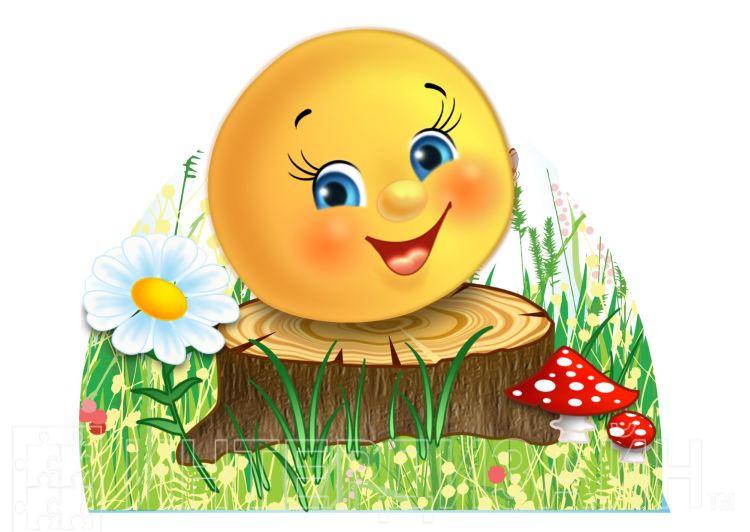 Проект                                     «Что за чудо – Колобок!»Вид проекта: обучающее – игровойЦель:  познакомить детей с фольклорным произведением о колобке, учить вникать в смысл сказки;способствовать развитию речи ребёнка: продолжать учить детей слушать речь воспитателя,  стимулировать ребёнка повторять за воспитателем слова и фразы  произведения; развивать познавательные способности:  расширять представления о диких животных; формировать у детей интерес к художественному творчеству, , восприятие детей,  развивать эмоциональный отклик на любимое произведение, моторику рук, творческие способности, воспитывать любовь к сказкам, бережное отношение к животным;Задачи:Для педагогов: составить план проекта и осуществить его реализацию в разных видах детской деятельности; вовлечь  родителей в реализацию проекта;вызвать у детей желание знакомиться с русскими народными сказками.Для родителей :  чтение художественной литературы, предложенной воспитателями;придумывание загадок о Колобке; поиск загадок про лесных зверей;принять участие в организации выставки хлебобулочных изделий «Колобок- румяный бок»принять участие в драматизации русской народной сказки «Колобок»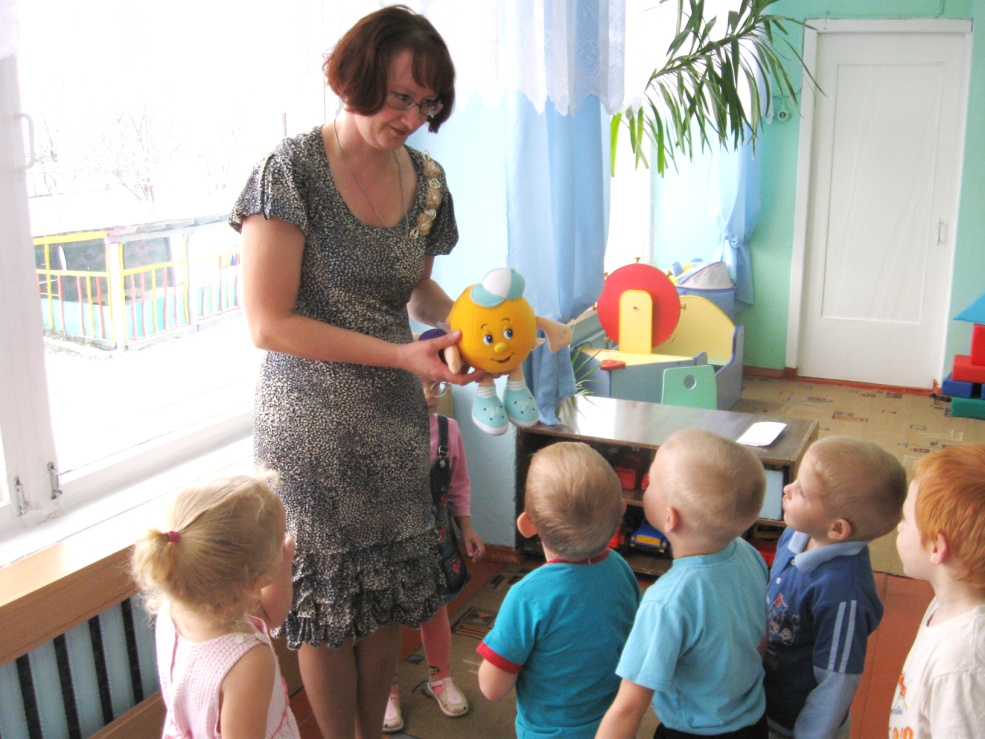 Сроки реализации проекта:   краткосрочный,  2 недели.Ожидаемые результаты : дети   узнают произведение; у детей повысилась речевая активность:  говорят фразы из сказки, отвечают на вопросы воспиттеля по содержанию сказки;дети участвуют в играх-драматизациях по сказке, перевоплощаясь в героев, дети  имеют элементарные представления о диких животных (внешний вид, звукопроизношение, манера поведения);  педагоги усовершенствовали технику проектной деятельности; родители участвуют в образовательной деятельности детей в детском саду.План реализации проекта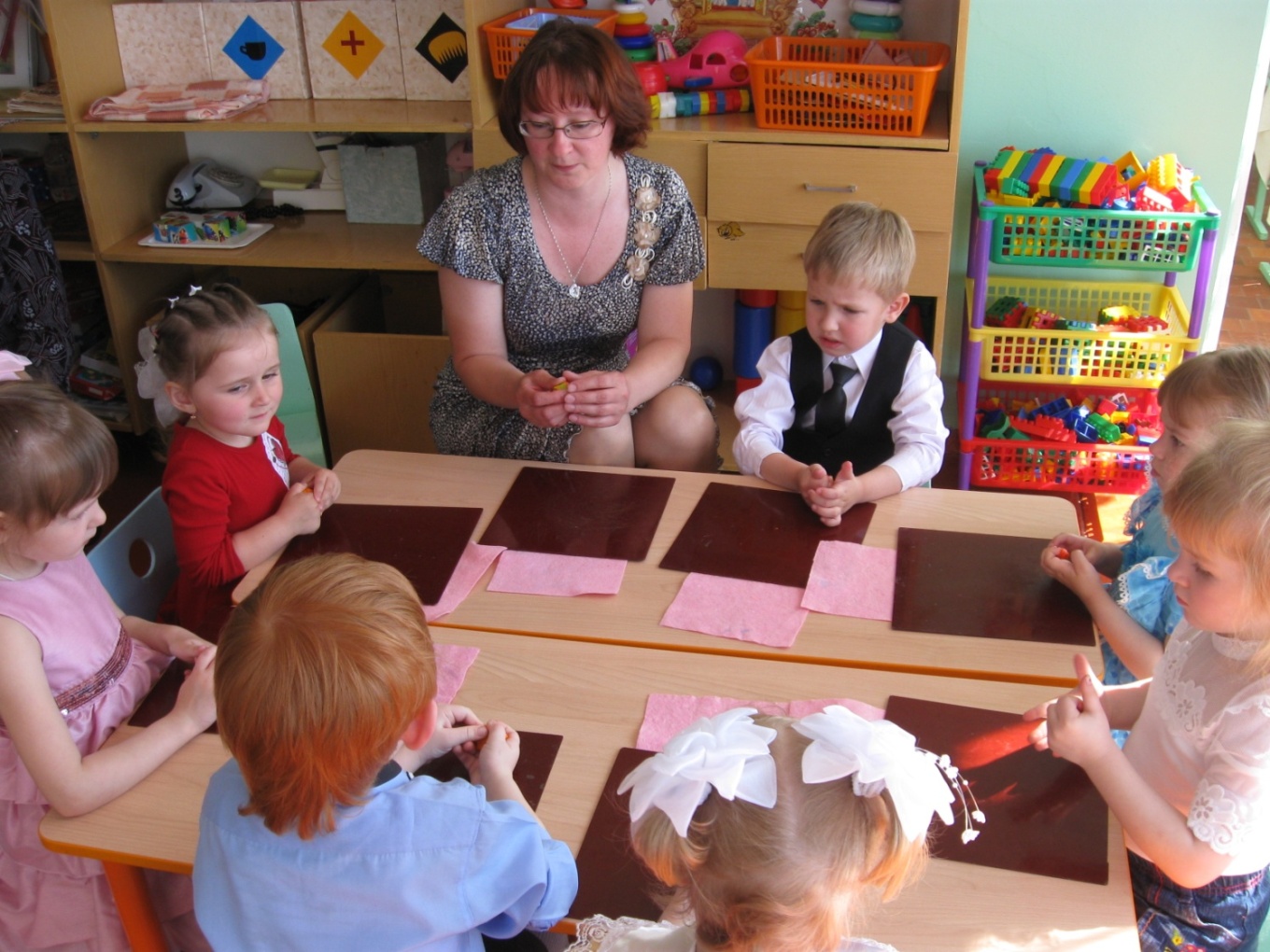 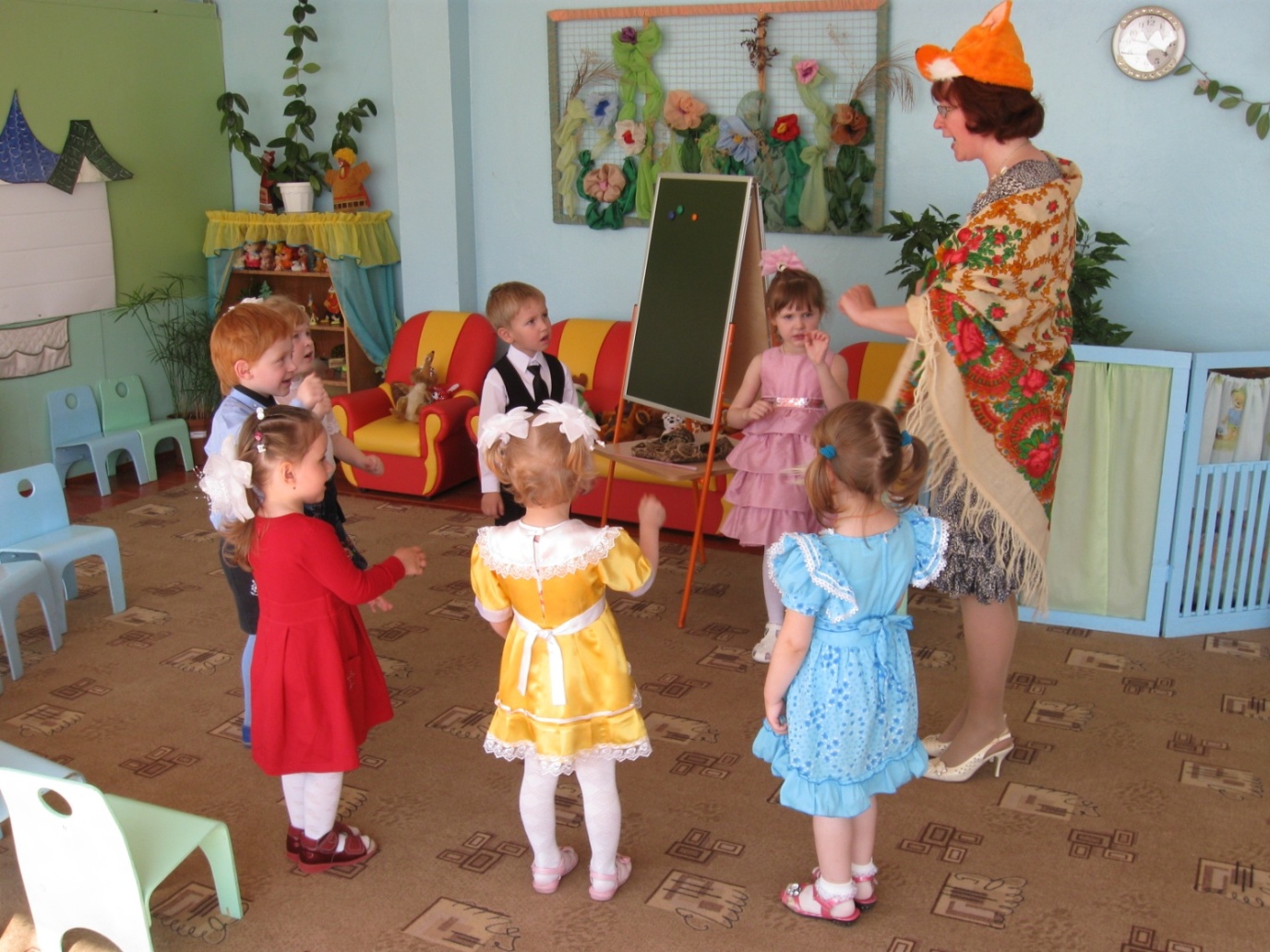 Приложение № 1       Загадки про Колобка и  диких  животных 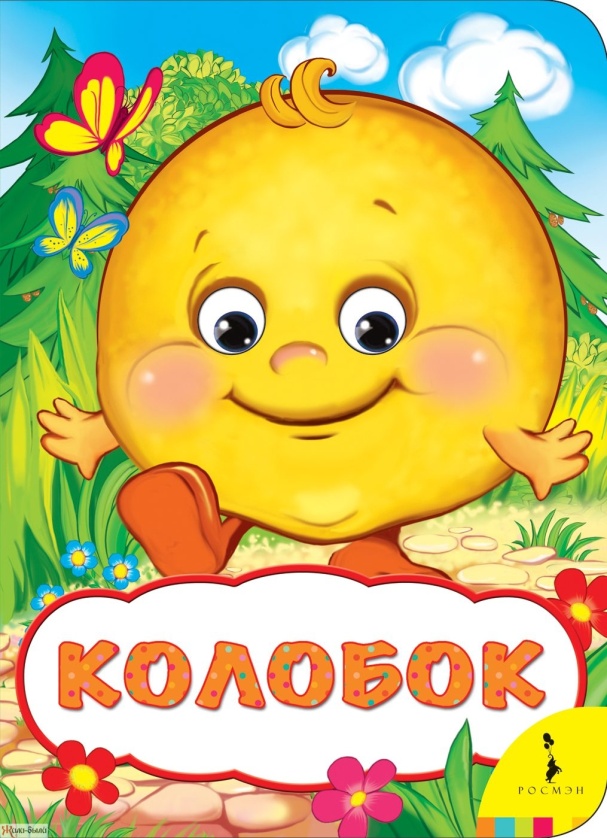 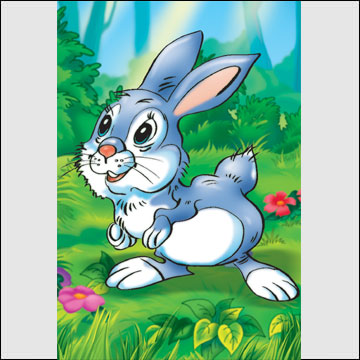 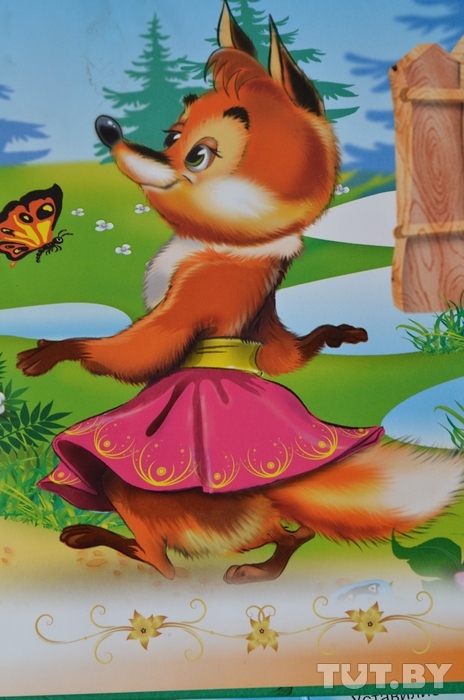 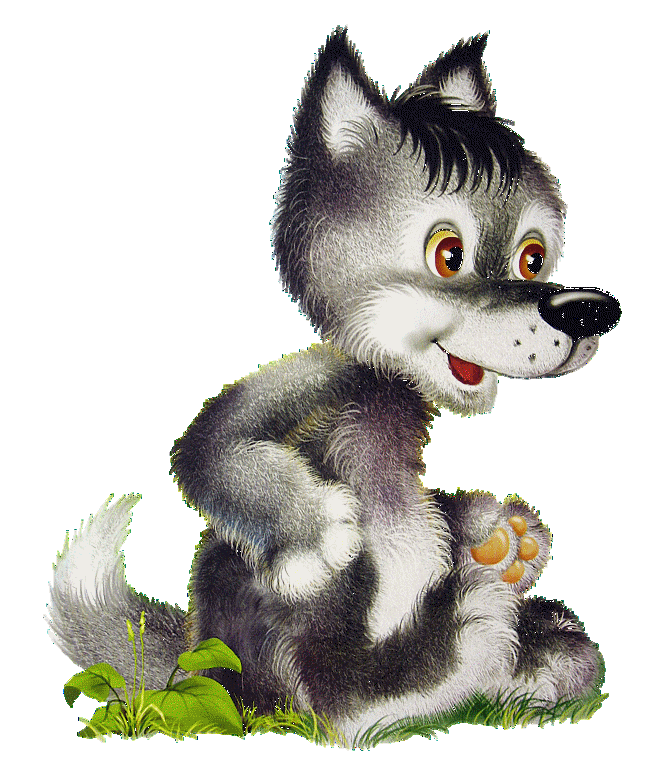 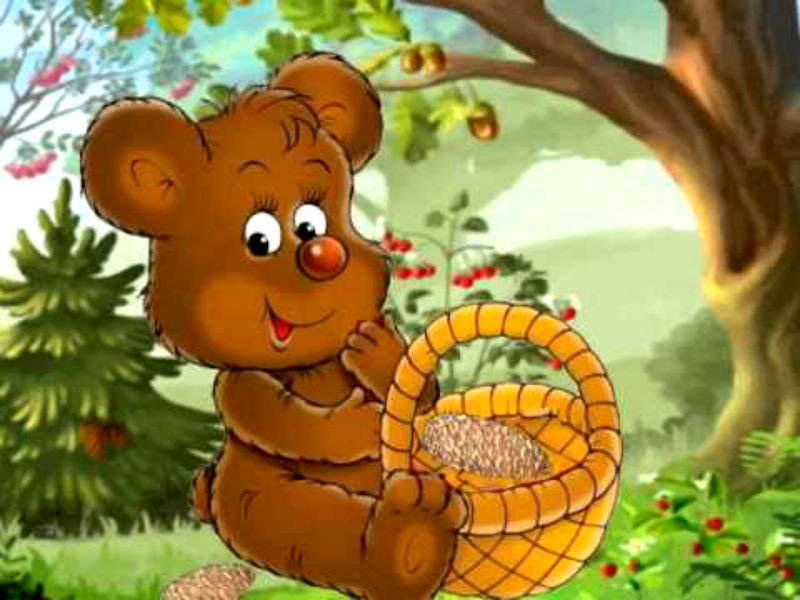 1 неделя2 неделяПонедельникС детьми: Занятие по речевой деятельности .Чтение русской народной сказки «Колобок» с рассматриванием иллюстраций.С детьми: Беседа по сказке «Колобок».Занятие по  двигательной деятельности  «Приключения Колобка»ВторникС детьми: Аппликация «Колобок катится по дорожке»Сюжетно-ролевая игра «Семья»: сюжет «Я пеку Колобок»С детьми: Игра-драматизация по сказке «Колобок»С родителями: Родительское собрание на тему «Как читать детям сказки»СредаС детьми: Занятие «Кто в лесу живёт».Дидактическая игра «Волшебный мешочек»С детьми: Занятие по изобразительной деятельности.    Рисование        « Вот какой Колобок»ЧетвергС детьми:  Лепка « Наш весёлый Колобок»Заучивание песенки  Колобка.С детьми: Конструирование «Строим домик Колобка»                            С педагогами: Консультация ««Взаимодействие педагогов и родителей через проектный метод»ПятницаС детьми: Показ сказки «Колобок» с помощью пальчикового театра                   С родителями: Предложить родителям придумать или найти загадки про Колобка и других персонажей сказки.Развлечение «В гостях у Колобка»  (  совместно  с родителями). Чаепитие. Дегустация и подведение итогов конкурса домашней выпечки «Колобок – румяный  бок»